Registrační číslo projektu: CZ.1.07/1.1.38/02.0025Název projektu: Modernizace výuky na ZŠ Slušovice, Fryšták, Kašava a VelehradTento projekt je spolufinancován z Evropského sociálního fondu a státního rozpočtu České republiky.NÁZEV Pří _025_Rozmanitost přírody - Polární pásAutor: Mgr. Renata KrajíčkováŠkola: Základní škola Slušovice, okres Zlín, příspěvková organizace Pracovní list je určen pro individuální práci žáků v předmětu přírodověda 5. ročník. Materiál rozvíjí a prověřuje znalosti žáků o učivu polární pás. Materiál vznikal ze zápisů a příprav autorky.Tento materiál vznikl jako doplňující materiál k učebnici: MATYÁŠEK, Jiří, Věra ŠTIKOVÁ a Josef TRNA. Přírodověda 5: Člověk a jeho svět. Bratislavská 23d, 602 00 Brno: NOVÁ ŠKOLA s.r.o., 2011. ISBN 978-807289-301-0.1. Pomocí učebnice doplň věty: 	Povrch Země se _____________ od Slunce rovnoměrně, proto na celém povrchu        	zeměkoule ____________ stejné teplotní podmínky pro život. Vlivem __________ 	teplot se na Zemi vytvořily čtyři podnebné pásy: _____________, ____________,	___________, ____________. 2. Tento kruh znázorňuje zeměkouli, vyznač v něm podnebné pásy.3. V nejsevernější části severní polokoule a v nejjižnější části jižní polokoule se rozkládají __________________ pásy. 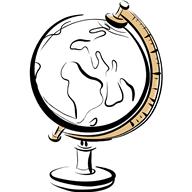 4. Vybarvi správná tvrzení o polárním pásu: podnebí je velmi studené	žije zde velké množství živočichů		polární pustina kolem severního pólu se nazývá Arktidarostou zde mechy a lišejníky	krajinu pokrývá písek		polární pustina kolem jižního pólu se nazývá savanaroste zde mnoho druhů hub	půda je po celý rok promrzlá		polární den zde trvá jeden měsíc	charakteristickým zvířetem je lední medvěd5. Rébus. Vylušti, která zvířata žijí v polárním pásu.______________________________________________________________________________________________________________________________________6. Co víš o pižmoňovi? (pomůže ti encyklopedie nebo internet)____________________________________________________________________________________________________________________________________________________________________________________________________________________________________________________________________________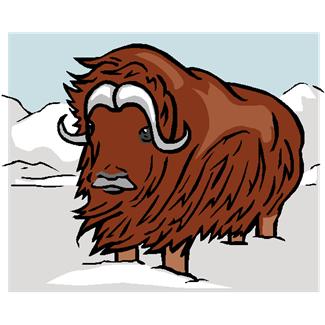 7.  První člověk, který 14.12.1911 vstoupil na jižní pól byl __________________.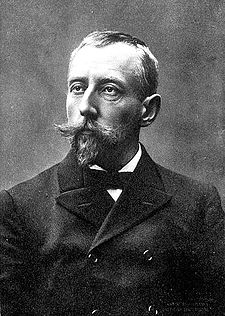 1. Oblast kolem severního pólu se nazývá…2. V tundře rostou lišejníky a …3. Typickým rostlinným společenstvem severního polárního pásu je…4. V polárních oblastech je půl roku den a půl roku…5. V polárních pustinách kryje zemi…6. Typickými zvířaty tundry jsou…7. Obyvatelé tundry se nazývají…8. Oblast kolem jižního pólu se jmenuje…8. Uveď jeden příklad rostliny a živočicha a napiš, jak jsou přizpůsobeni životu v polárních oblastech: 	______________________________________________________________________________________________________________________________________________________________________________________________________Co si pamatuješ o polárních pásech?1. V oblastech kolem pólů se nacházejí:A) polární pustinyB) polární oázyC) polární lesy2. Polární oblast při severním pólu se nazývá:A) AustrálieB) ArktidaC) Antarktida3. Polární oblast při jižním pólu se nazývá:A) AustrálieB) ArktidaC) Antarktida4. V polárních oblastech panuje:A) měsíc polární noc a měsíc polární denB) rok polární noc a rok polární denC) půl roku polární noc a půl roku polární den5. Zvířata charakteristická pro polární oblasti:A) lední medvěd, had, slonB) pižmoň, lední medvěd, tučňákC) opice, tučňák, lední medvěd6. Jako hospodářská zvířata jsou v polárních oblastech využívání:A) lední medvědiB) sobiC) mroži7. V tundře rostou hlavně:A) stromy a keřeB) trávy a keřeC) mechy a lišejníky8. První člověk na jižním pólu byl:A) ScottB) AmudsenC) Edison9. Obyvatelé tundry jsou:A) Eskymáci a LaponciB) Eskymáci a JaponciC) Eskymáci a Mongolci10. Rostliny charakteristické pro polární pás:A) mechy, trávy, keřeB) mechy, lišejníky, zakrslé dřevinyC) trávy, zakrslé dřeviny, palmyŘešení: 1. Povrch Země se neohřívá od Slunce rovnoměrně, proto na celém povrchu        	zeměkoule nejsou stejné teplotní podmínky pro život. Vlivem odlišných 	teplot se na Zemi vytvořily čtyři podnebné pásy: tropický, subtropický, mírný, polární.3. V nejsevernější části severní polokoule a v nejjižnější části jižní polokoule se rozkládají polární pásy.4. Správná tvrzení: 	podnebí je velmi studené, rostou zde mechy a lišejníky, půda je po celý rok promrzlá, charakteristickým zvířetem je lední medvěd5. lední medvěd, rypouš, tučňák, pižmoň, vlk, mrož, tuleň, sob6. Např. Pižmoň je velké zvíře, které je dokonale přizpůsobeno silným mrazům, má dlouhou červenohnědou srst, dosahuje hmotnosti 180 – 400 kg, …….7. První člověk, který 14.12.1911 vstoupil na jižní pól byl Amundsen.8. Např. zakrslé vrby a břízy – mají plazivý vzrůst a ten je chrání před prudkými větry a tíhou sněhu. 	Např. sob, lední medvěd,… – dovedou si udržet vnitřní teplo srstí, peří nebo tukem, bohatým prokrvením končetin.Co si pamatuješ o polárních pásech?1.A), 2.B), 3.C), 4.C), 5.B), 6.B), 7.C), 8.B), 9.A), 10.B)Zdroje:přípravy a zápisy autorkyMATYÁŠEK, Jiří, Věra ŠTIKOVÁ a Josef TRNA. Přírodověda 5: Člověk a jeho svět. Bratislavská 23d, 602 00 Brno: NOVÁ ŠKOLA s.r.o., 2011. ISBN 978-807289-301-0.KHOLOVÁ, Helena. Život na zemi. Všeň: ALTER,s.r.o., 1997. ISBN 80-85775-61-1.Kliparty: Office.microsoft.com.Obr. 1 - Roald Amundsen. In: Wikipedia: the free encyclopedia [online]. San Francisco (CA): Wikimedia Foundation, 2001- [cit. 2013-07-18]. Dostupné z: http://cs.wikipedia.org/wiki/Roald_Amundsen1 LED15 SOB5 RY9 PIŽ12 MROŽ3 MED8 ŇÁK13 TU14 LEŇ6 POUŠ10 MOŇ2 NÍ7 TUČ4 VĚD11 VLKARKTIDAMECHYTUNDRANOCLEDSOBIESKYMÁCIANTARKTIDA